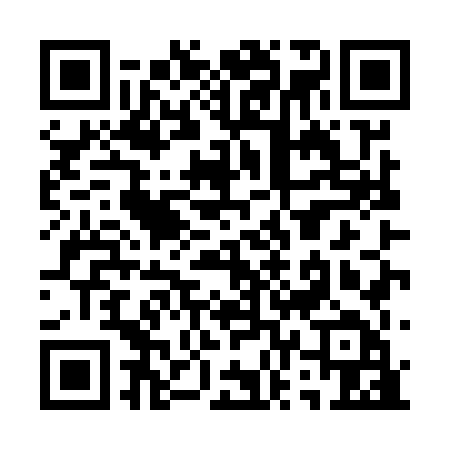 Ramadan times for Beyang Mbondjo, CameroonMon 11 Mar 2024 - Wed 10 Apr 2024High Latitude Method: NonePrayer Calculation Method: Muslim World LeagueAsar Calculation Method: ShafiPrayer times provided by https://www.salahtimes.comDateDayFajrSuhurSunriseDhuhrAsrIftarMaghribIsha11Mon5:215:216:2912:323:446:346:347:3912Tue5:205:206:2912:313:436:346:347:3913Wed5:205:206:2912:313:426:346:347:3914Thu5:195:196:2812:313:426:346:347:3815Fri5:195:196:2812:313:416:336:337:3816Sat5:195:196:2812:303:406:336:337:3817Sun5:185:186:2712:303:396:336:337:3818Mon5:185:186:2712:303:386:336:337:3819Tue5:175:176:2612:293:376:336:337:3820Wed5:175:176:2612:293:376:336:337:3721Thu5:175:176:2512:293:366:326:327:3722Fri5:165:166:2512:293:356:326:327:3723Sat5:165:166:2512:283:346:326:327:3724Sun5:155:156:2412:283:336:326:327:3725Mon5:155:156:2412:283:326:326:327:3726Tue5:145:146:2312:273:316:316:317:3627Wed5:145:146:2312:273:306:316:317:3628Thu5:145:146:2312:273:296:316:317:3629Fri5:135:136:2212:263:286:316:317:3630Sat5:135:136:2212:263:276:316:317:3631Sun5:125:126:2112:263:276:306:307:361Mon5:125:126:2112:263:276:306:307:352Tue5:115:116:2012:253:286:306:307:353Wed5:115:116:2012:253:286:306:307:354Thu5:105:106:2012:253:296:306:307:355Fri5:105:106:1912:243:296:306:307:356Sat5:095:096:1912:243:306:296:297:357Sun5:095:096:1812:243:306:296:297:358Mon5:085:086:1812:243:316:296:297:359Tue5:085:086:1812:233:316:296:297:3510Wed5:085:086:1712:233:316:296:297:35